НАРОДНИЙ ДЕПУТАТ УКРАЇНИ «___» ________ 2020 р.ВЕРХОВНА РАДА УКРАЇНИВідповідно до статті 93 Конституції України, статті 89 Регламенту Верховної Ради України, в порядку законодавчої ініціативи вноситься на розгляд Верховної Ради України проект Закону України «Про внесення змін до Податкового кодексу України щодо забезпечення соціальних прав окремих категорій осіб».Доповідати законопроект на пленарному засіданні Верховної Ради України буде народний депутат України Фріс Ігор Павлович.	Додатки:1. Проект Закону на 2 арк.;2. Пояснювальна записка на 2 арк.;3. Порівняльна таблиця на 4 арк.;	4. Проект Постанови Верховної Ради України на 1 арк.;5. Електронні копії зазначених документів.	Народний депутат України						Фріс І. П. 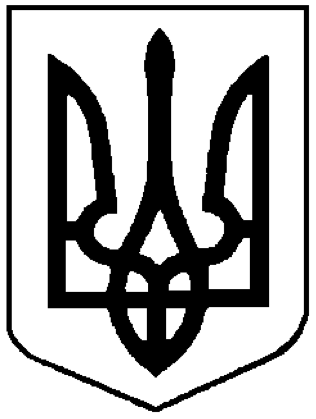 